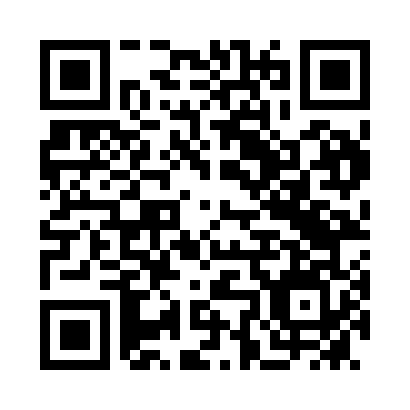 Prayer times for Esperanza, ArgentinaWed 1 May 2024 - Fri 31 May 2024High Latitude Method: NonePrayer Calculation Method: Muslim World LeagueAsar Calculation Method: ShafiPrayer times provided by https://www.salahtimes.comDateDayFajrSunriseDhuhrAsrMaghribIsha1Wed6:137:351:014:046:267:442Thu6:137:361:014:036:257:433Fri6:147:361:004:026:247:424Sat6:147:371:004:026:237:415Sun6:157:381:004:016:227:416Mon6:157:381:004:006:227:407Tue6:167:391:004:006:217:398Wed6:177:401:003:596:207:399Thu6:177:411:003:586:197:3810Fri6:187:411:003:586:197:3711Sat6:187:421:003:576:187:3712Sun6:197:431:003:576:177:3613Mon6:197:431:003:566:177:3614Tue6:207:441:003:566:167:3515Wed6:207:451:003:556:157:3516Thu6:217:451:003:556:157:3417Fri6:217:461:003:546:147:3418Sat6:227:461:003:546:147:3319Sun6:227:471:003:536:137:3320Mon6:237:481:003:536:127:3221Tue6:247:481:003:536:127:3222Wed6:247:491:003:526:127:3223Thu6:257:501:003:526:117:3124Fri6:257:501:013:516:117:3125Sat6:267:511:013:516:107:3126Sun6:267:511:013:516:107:3127Mon6:277:521:013:516:107:3028Tue6:277:531:013:506:097:3029Wed6:277:531:013:506:097:3030Thu6:287:541:013:506:097:3031Fri6:287:541:013:506:087:30